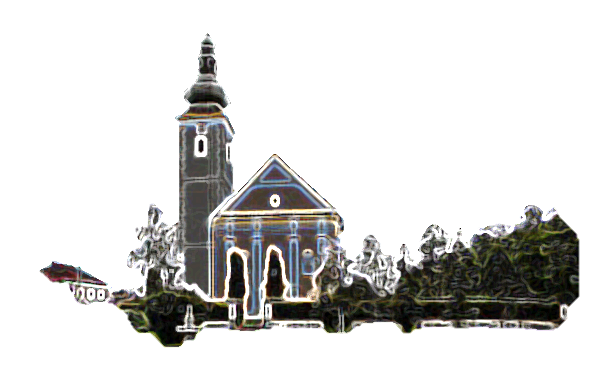 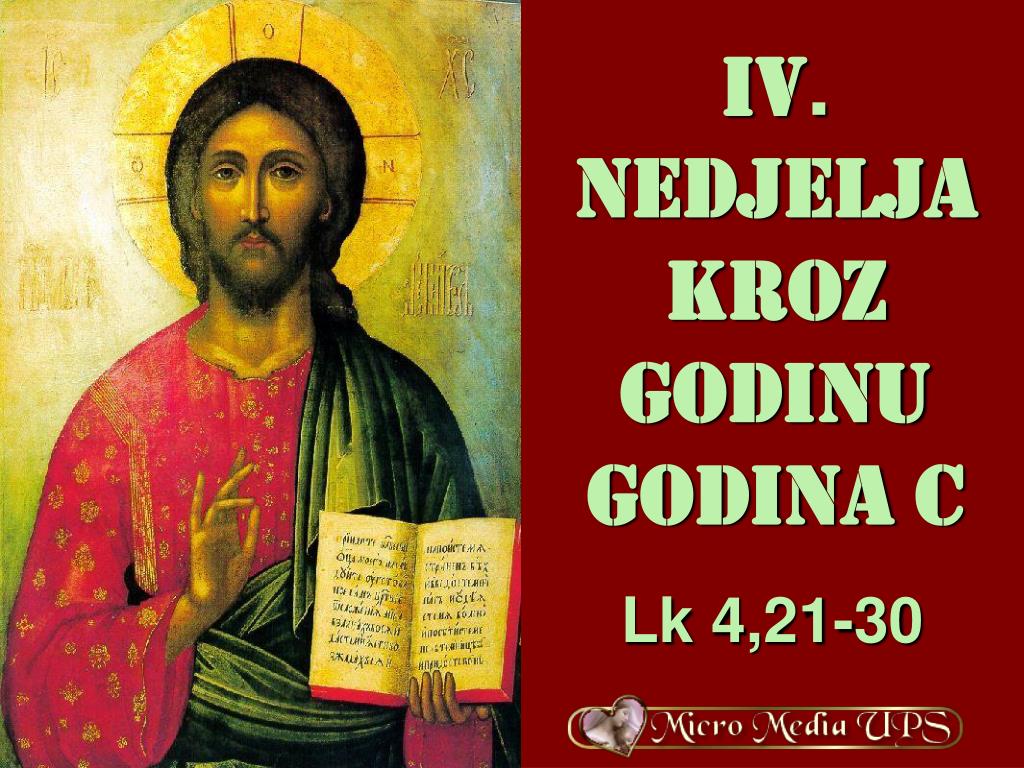 Na stranicama našeg Pastoralnog listića tema ove serije kateheza biti će: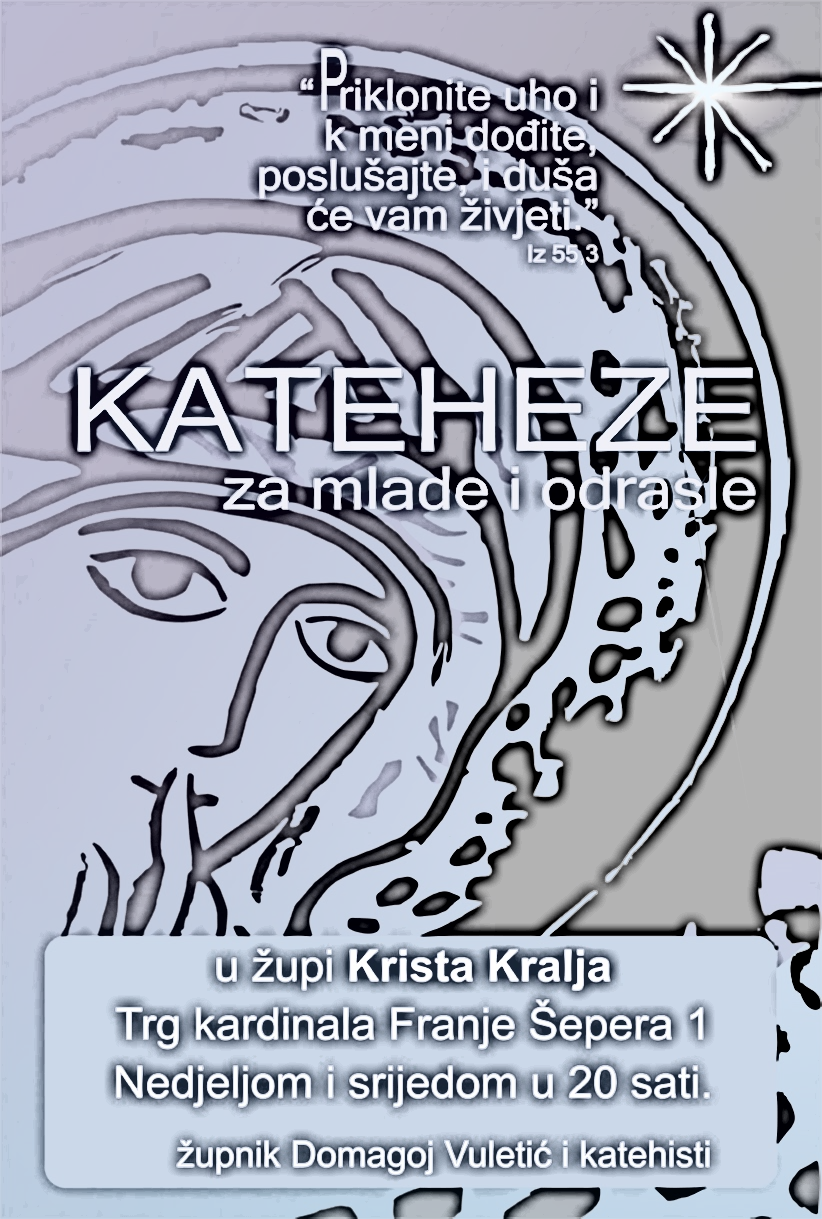              CRKVACilj Kateheze je upoznati nas s Katoličkom Crkvom, njezinim nastankom, poviješću i ulogom koju ima i danas, ali i kako pronaći svoje mjesto u njoj i u njoj i kroz nju djelovati. Susrećemo se često s nevjerojatnim neznanjem i samih članova Crkve o njoj. Ove Kateheze koje su najprije namijenjene odraslima imaju za cilj odmaknuti nas od već zamornih priča o križarskim ratovima, inkviziciji i ostalim stvarima. Nemaju za cilj obranu Crkve već preko nekih osoba, događaja upoznati nas s razvojem i onim što je bitno za Crkvu.Isus je dao svojim učenicima jasan nauk i poslanje: nastaviti Njegovo djelovanje. No konkretno kako, na koji način, kojim sredstvima – nije im dao. Način na koji će to učiniti ostavio je njima. Možemo se pokušati staviti u njihovu kožu. Oni imaju iskustvo druženja s Isusom Kristom. To je iskustvo duboko. Imaju zadatak zadan od Učitelja. S druge strane oni su samo obični ljudi, različitog obrazovanja, različitih naravi. Nije to bila idealna i kompaktna skupina.U kratkom vremenu doživjeli su toliko toga što ih je kao ljude zbunilo. To su ponajprije njihova očekivanja od Isusa, njihov prvi pogled i doživljaj. Svečani ulazak u Jeruzalem čega su i oni bili dionici. Zatim izdaja Isusa jednog od njih, uhićenje Isusa, suđenje, sramotna smrt na križu, Petrova izdaja, pa vijest o uskrsnuću, susreti s uskrslim Isusom, neprijateljsko okruženje. Ve to valja imati na umu da bi se vidjeli i mogli shvatiti ti prvi počeci Crkve.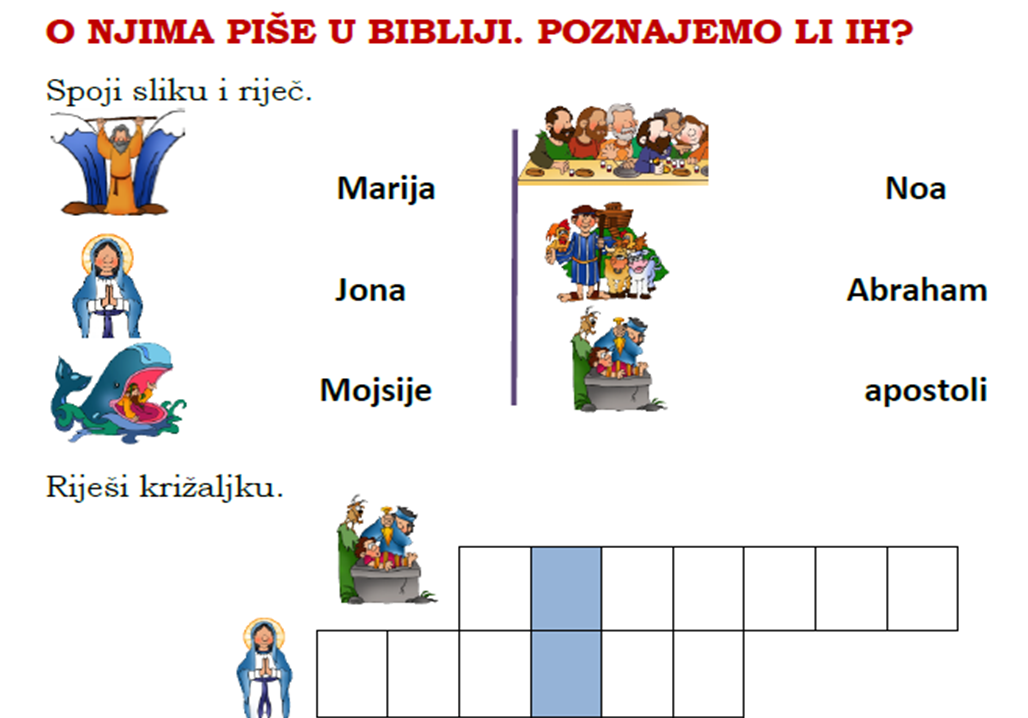 Smjestivši ovaj početak Crkve u određeni povijesni okvir  moći ćemo lakše shvatiti i pretiti daljni put Crkve.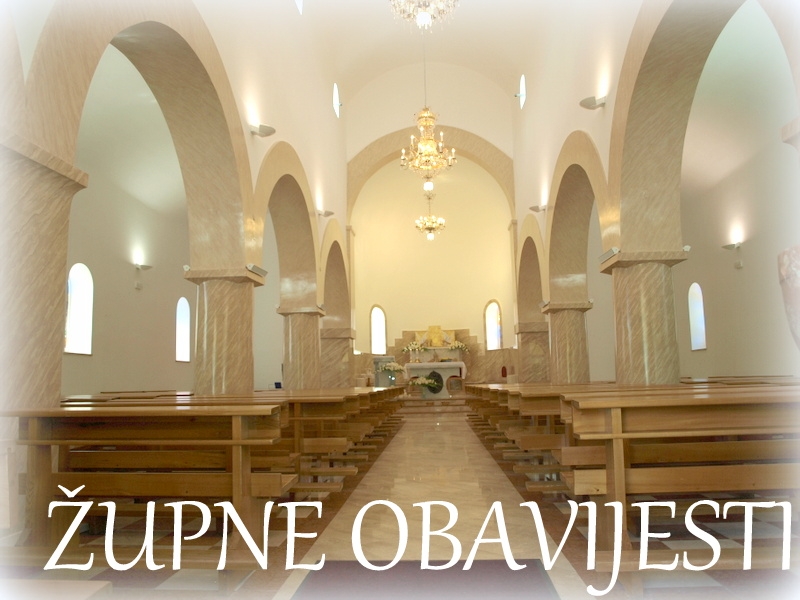 MOLITVENA ZAJEDNICA – Nedjeljom u 17,00 satiU nedjelju iza svete mise udruga Katoličkih medicinskih sestara organizira mjerenje tlaka u sakristiji Svake srijede u Nacionalnom svetištu sv. Josipa u Karlovcu velika pobožnost sv. Josipu.Naša župa predvodi pobožnost 13. ožujka na zadnju srijedu prije svetkovine sv. JosipaU subotu 09. Veljače sastanak Odbora župnog Caritasa u 17,00 satiPonedjeljak,04.veljačeAndrija Crorsini, karmeličanin, biskupUtorak,05.veljačeAgata, djevica, mučenicaSrijeda,06.veljačeRekard, kralj, hodočasnikČetvrtak07.veljačePijo IX, papa+ Nikola FrklićPetak08.veljače 18,00Jeronimo Emilijani, svećenik+ Marija Pavlić Subota, 09.veljače 18,00Skolastika, djevica, redovnica+ Barbara ŽunacNedjelja,10 .veljače9,0011,005. NEDJELJA KROZ GODINU +Mara, Mijo, Ivan Strnić; + Dragutin Banić; + Josip Funduk (god); + Ivan, Ana Vojvoda i ob.; + Obitelj Bartolac i Prstac; + Ivan, Jaga Horvatić; + Slaven Vine; + Josip, Kata Horvat; + Ana Galijat, Luka HalugaPOLDANJICA – PRO POPULO